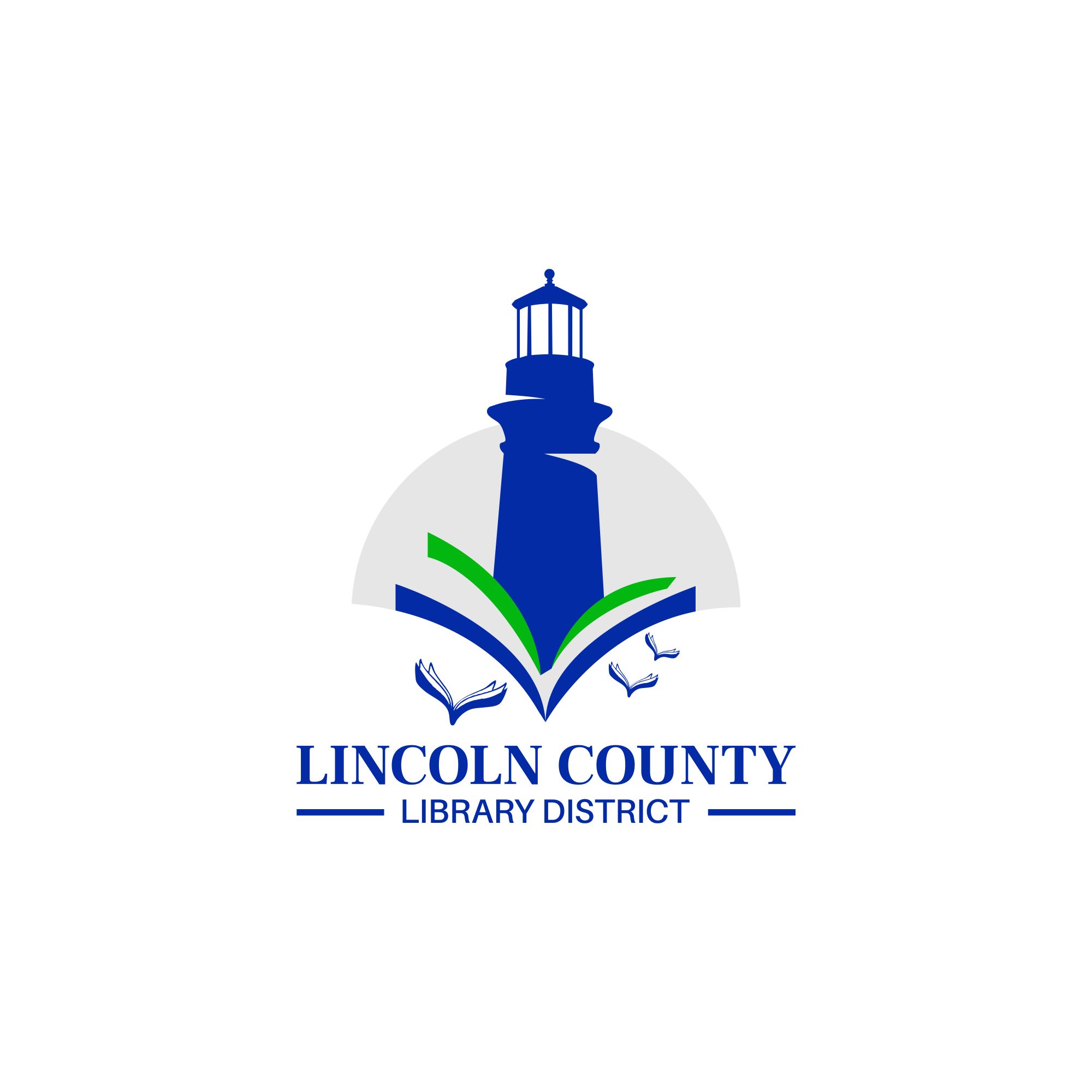 MinutesLincoln County Library DistrictBudget Committee2023-2025 Biennial BudgetMay 9, 2023NoonOnline and in office 132 NE 15thNewport, ORATTENDANCE—BOARD Virginia TardaewetherChris Boyle ABSENTCarla ClarkSusan GarnerATTENDANCE – APPOINTED BUDGET COMMITTEE MEMBERSKaren AplandJim BuismanJon ZagelCharlsy AfusoPaul RenoATTENDANCE—STAFFMaryKay Dahlgreen, District DirectorCALL TO ORDERBoard Member Carla Clark  called the meeting to order at 12:00 p.m.CALL THE ROLL AND ESTABLISH QUORUMRoll was called with 8 Budget Committee Members present, thus there was a quorumWELCOME, GROUNDRULES, HOUSEKEEPINGMaryKay Dahlgreen welcomed everyone and thanked them for their time and serviceINTRODUCTIONSMembers of the Budget Committee introduced themselves.ELECTION OF BUDGET COMMITTEE CHAIRCarla Clark was elected chair of the budget committee unanimouslyBUDGET PRESENTATIONMaryKay Dahlgreen presented the proposed 2023-2025 biennial budget, explaining each of the lines and then explaining specific areas as necessary.PUBLIC COMMENTSThere were no public commentsDISCUSSION, APPROVAL, SET TAX RATEKaren Apland moved to approve the budget as presented: Jim Buisman seconded approval of the budget as revised. There were no questions and the motion passed unanimously. Jim Buisman moved to approve the tax rate at the current $0.2465 per $1,000 of assessed value, Jon Zagel seconded. There were no questions and the motion passed unanimously. Jim Buisman moved to approve the local option levy rate of $0.0900 per $1,000 of assessed value, Jon Zagel seconded. There were no questions and the motion passed unanimously. ADJOURNMENTCarla Clark closed the Budget Committee meeting at 1:12  p.m.  